	                     Ένωση Ελλήνων Φυσικών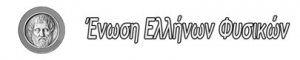  Γριβαίων 6 Αθήνα 10680e-mail: eef.athens@gmail.com,  Τηλέφωνο: 21036357012η Ανακοίνωση 17ου Πανελλήνιου Συνεδρίου ΦυσικήςΗ Ένωση Ελλήνων Φυσικών (Ε.Ε.Φ.) διοργανώνει το 17ο Πανελλήνιο Συνέδριο Φυσικής με θέμα: «Η ΦΥΣΙΚΗ  ΣΥΝΑΝΤΑ  ΤΗ ΚΟΙΝΩΝΙΑ»ανακαλύψεις - επιτεύγματα - προοπτική για τη Φυσική του 21ου αιώναΤο συνέδριο θα διεξαχθεί από 15 έως 18 Μαρτίου 2018 στη Θεσσαλονίκη υπό την Αιγίδα:του Υπουργείου Παιδείας, Έρευνας και Θρησκευμάτωντου Αριστοτελείου Πανεπιστημίου Θεσσαλονίκηςτου τμήματος Φυσικής της Σχολής Θετικών Επιστημών του Α.Π.Θ.της Περιφέρειας Κεντρικής Μακεδονίαςτου Δήμου Θεσσαλονίκης του Οργανισμού Τουρισμού Θεσσαλονίκηςμε τη συνδιοργάνωση της Περιφερειακής Διεύθυνσης Πρωτοβάθμιας & Δευτεροβάθμιας Εκπαίδευσης Κεντρικής Μακεδονίαςκαι τη συνεργασία του ΤΕΙ Κεντρικής ΜακεδονίαςΣκοπός του ΣυνεδρίουΤο 17ο Πανελλήνιο Συνέδριο της Ένωσης Ελλήνων Φυσικών φιλοδοξεί να αποτελέσει το βήμα από όπου διακεκριμένοι επιστήμονες οι οποίοι διαπρέπουν στη χώρα μας και στο εξωτερικό, θα παρουσιάσουν τις εργασίες τους πάνω στη σύγχρονη Φυσική. Παράλληλα το συνέδριο επιδιώκει να δώσει την ευκαιρία στους νέους ερευνητές να παρουσιάσουν τις εργασίες τους, στους φοιτητές να καταθέσουν την πρώτη τους εργασία, όπως επίσης και στους συναδέλφους να καταθέσουν τους προβληματισμούς και τις προτάσεις τους για την αναβάθμιση του μαθήματος της Φυσικής. Ιδιαίτερος στόχος του συνεδρίου είναι να χτίσει γέφυρες επικοινωνίας και συνεργασίας ανάμεσα στον επιστημονικό χώρο, την εκπαίδευση, την κοινωνία και τον πολίτη.Θεματολογία του συνεδρίουΤο συνέδριο εστιάζει στις παρακάτω θεματικές ενότητες, χωρίς να αποκλείει και άλλες σχετικές πάντα με τον γενικότερο τίτλο του: Πυρηνική ΦυσικήΑστρονομία, Αστροφυσική και ΚοσμολογίαΑτομική και Μοριακή ΦυσικήΦυσική Υψηλών ΕνεργειώνΟπτική Φυσική και LasersΘεωρητική ΦυσικήΦυσική της Ατμόσφαιρας και του ΠεριβάλλοντοςΕφαρμοσμένη ΦυσικήΝανοτεχνολογίαΙατρική ΦυσικήΣτατιστική ΦυσικήΙστορία και Φιλοσοφία της ΦυσικήςΔιδακτική της ΦυσικήςΕιδική ΑγωγήSTEMΣε ποιους απευθύνεταιΤο 17ο Πανελλήνιο Συνέδριο Φυσικής απευθύνεται σε:Μέλη ΔΕΠΕρευνητέςΕκπαιδευτικούςΠροπτυχιακούς και Μεταπτυχιακούς Φοιτητές Μαθητές και πολίτες με ιδιαίτερο ενδιαφέρον για τη ΦυσικήΥποβολή ΕργασιώνΗ Επιστημονική Επιτροπή καλεί όσους και όσες επιθυμούν να υποβάλουν προς κρίση εργασίες τους που αφορούν τις παραπάνω θεματικές ενότητες. Δραστηριότητες – ΕργασίεςΚεντρικές ομιλίες Παρουσιάσεις εργασιών και ανακοινώσεων Συνεδρίες στρογγυλής τράπεζας Παρουσιάσεις αφίσας Workshops (εργαστήρια)Ειδικές ΣυνεδρίεςΣημαντικές Ημερομηνίες10 Σεπτεμβρίου 2017                             1η Ανακοίνωση Διοργάνωσης του Συνεδρίου- 10 Οκτωβρίου   2017                             2η Ανακοίνωση – Έναρξη εγγραφών 1 Νοεμβρίου		                            Έναρξη υποβολής εργασιών31 Ιανουαρίου 2018                               Λήξη υποβολής εργασιών για κρίση10 Φεβρουαρίου 2018                            Ενημέρωση αποδοχής εργασιών20 Φεβρουαρίου 2018                            Υποβολή τελικών κειμένων για τα πρακτικά του Συνεδρίου1 Μαρτίου 2018                                      Ανακοίνωση προγράμματος Συνεδρίου15 - 18 Μαρτίου 2018                            Διεξαγωγή Συνεδρίου Χώρος διεξαγωγής του Συνεδρίου: Ξενοδοχείο Grand Hotel ΠΛΗΡΟΦΟΡΙΕΣ:
Ένωση Ελλήνων Φυσικών Τηλ.210-3635701, eef.athens@gmail.com, www.eef.grΓια περισσότερες πληροφορίες οδηγίες συγγραφής και υποβολής της εργασίας και online εγγραφή στο συνέδριο, μπορείτε να επισκεφτείτε τον ιστότοπο του Συνεδρίου:  www.eef17.grΈνωση Ελλήνων Φυσικών, Γριβαίων 6 Αθήνα 10680,  E-mail: eef.athens@gmail.com,  Τηλέφωνο: 2103635701